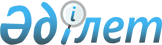 О базовых ставках налога на земли выделенные под автостоянки (паркинги)
					
			Утративший силу
			
			
		
					Решение Жезказганского городского маслихата Карагандинской области от 6 декабря 2011 года N 34/415. Зарегистрировано Управлением юстиции города Жезказган Карагандинской области 30 декабря 2011 года N 8-2-148. Утратило силу решением Жезказганского городского маслихата Карагандинской области от 22 мая 2018 года № 23/216
      Сноска. Утратило силу решением Жезказганского городского маслихата Карагандинской области от 22.05.2018 № 23/216 (вводится в действие по истечении десяти календарных дней после дня его первого официального опубликования).
      В соответствии со статьей 386 Кодекса Республики Казахстан от 10 декабря 2008 года "О налогах и других обязательных платежах в бюджет" (Налоговый кодекс), подпунктом 15) пункта 1 статьи 6 Закона Республики Казахстан от 23 января 2001 года "О местном государственном управлении и самоуправлении в Республике Казахстан" Жезказганский городской маслихат РЕШИЛ:
      1. Увеличить базовые ставки налога на земли, выделенные под автостоянки (паркинги):
      1 категория - надземные автостоянки закрытого типа, автостоянки открытого типа. Ставка увеличивается в 10 раз;
      2 категория - автостоянки, пристраиваемые к зданиям другого назначения, автостоянки, встроенные в здания другого назначения. Ставка увеличивается в 9 раз;
      3 категория - автостоянки, расположенные под зданиями в подземных, подвальных, цокольных или в нижних надземных этажах. Ставка увеличивается в 8 раз.
      2. Контроль за исполнением данного решения возложить на постоянные комиссии Жезказганского городского маслихата.
      3. Настоящее решение вводится в действие по истечении десяти календарных дней после дня их первого официального опубликования.
      6.12.2011 год
					© 2012. РГП на ПХВ «Институт законодательства и правовой информации Республики Казахстан» Министерства юстиции Республики Казахстан
				
Председатель сессии,
исполняющий обязанности
секретаря городского маслихата
Ярмак Н.И.
СОГЛАСОВАНО:
Начальник
государственного учреждения
"Налоговое управление
по городу Жезказган"
Нурпеисов А.Д.